ResumePersonal details # Looking For A Admin Operations Manager Or Assistant Manager Post.# Master Of Admin And OperationsEducational Qualification1-10th Pnic Inter college  Ballia Uttar  Pradesh2-12th Pnic Inter college   Ballia, Uttar Pradesh3-B.tech  Computer Science and Engg from Spcet college  Mohali,  Punjab4-University- Punjab Technical University Jalandhar Work experience 3 years -working as a faculty and do operational and admin work in coaching institute.Project – Branch Head /Admin /Operations /Human Resource /Infra/IT/Security/SeminarsTeam member -20Title-  Branch Manager at  Mahendra Educational Pvt Limited Rewa (486001)Madhya PradeshDuration -11 months from sep 2018 to till date Current working –Mahendra  Educational Private Limited Skills- KRA and ARA1- Deep  knowledge of SSC ,Banking ,Railway  State level Exam, State PSC and UPSC civil service, Exam   Entrance Examination2-Soft spoken, good communication skills ,3-Very familiar about exam pattern of all government job  Competitive   examination4-Deep knowledge of admin work and operational works , and basic knowledge of human resource.5-Ability to handle big branch and take responsibility of overall operations (admin and academic both)6-Ability  to work with team or without team.7-Taking interview upto senior executive and senior counsellor level8-leave approval  through  hrms portal of all employee. as well as handle new joining ,transfer and resignation ,9- Approve travel request and travel expenses.10-Also see legal matter of the branch like (burgulary, legal notice ) notice received from local bodies.11-Easily handle branch infra work from maintenance to replacement of infra items12-Also Intermediate knowledge of branch IT material like s/w installation, s/w update, formatting, projector setup, cctv cameras, printer setup.  13-Ability  to increase the Branch business.14-Easily relocate from one location to another.15- Patience level is very high.16-Honesty is 100% , Straight forward but always keep  100% diplomatic approach for company welfare and growth.17-Arrangement  skills is very high.18- Very familiar About Banking , SSC, Railway As Well As All Government Job Examination.19-Good motivator and active listener.20-247 thinking about current company.21-Ready to work in Pan India.I hereby declare that the information provided above is true to the best of my knowledge .Date-29th july 2019	sign Namepawan kumar mishra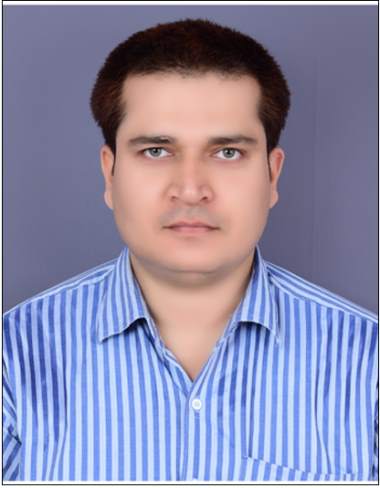 AddressBallia uttar pradesh 277001Emailid meetpawanmishra@gmail.comMobile number 9415160842/ 8563920333Marital status SingleWhatsapp number 9415160842dob31july 1988